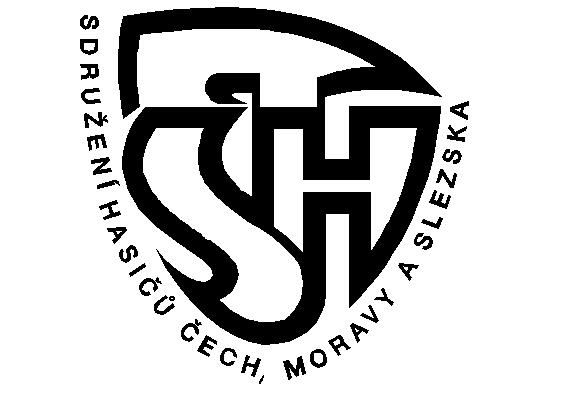 		   SH ČMS – okresní sdružení Kroměříž             Hanácké náměstí 463, 767 01 Kroměříž        604 133 982                                                   : osh@osh-kromeriz.cz        Odborná rada mládeže při OSH Kroměříž         zve všechny stávající rozhodčí a nové zájemce o kvalifikaci rozhodčí mládeže a dorostu II. stupněna školení, které se koná v  sobotu  15. dubna  2023od  8,30 hod.na hasičské zbrojnici SDH Kroměříž, Hanácké náměstí 463.Program:1. Zahájení 2. Školení rozhodčích ke hře Plamen a k celoroční činnosti dorostu 3. Složení zkoušek pro získání nebo obnovu kvalifikace rozhodčího mládeže a dorostu    II. stupněS sebou:  psací potřeby, směrnice hry Plamen a   Směrnice  činnosti dorostu K  zajištění školení prosím o přihlášení na níže uvedeném odkazu:https://forms.gle/5dmr9ba2acbdWfsQ9Děkuji za pochopení a těším se  !V Kroměříži   20. 2. 2023 						Jitka Krylová 									kancelář OSH Kroměříž 